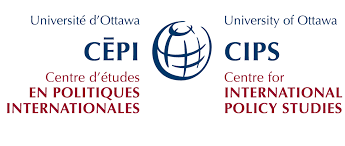 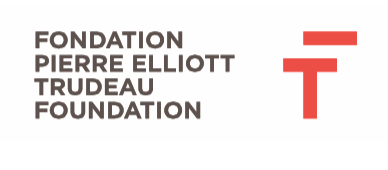 Canada’s Role in Democracy PromotionA Pierre Elliott Trudeau Foundation Scholar Workshop, in collaboration with the Centre for International Policy Studies, University of Ottawa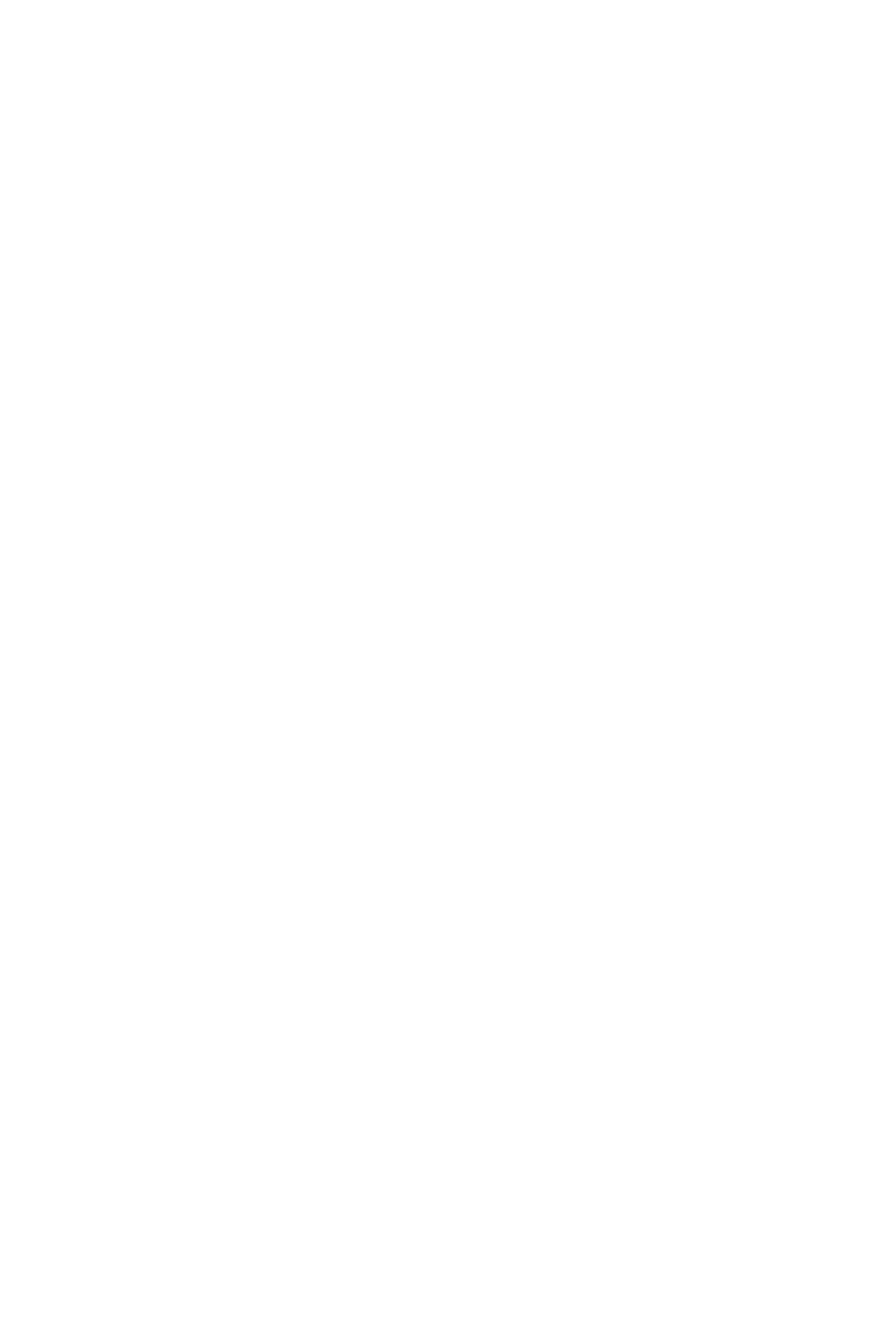 9:00 – 9:30Opening WordsMorris Rosenberg, President & CEO, Pierre Elliott Trudeau FoundationMargaret Biggs, former president, Canadian International Development Agency (CIDA), Skelton-Clark Fellow School of Policy Studies and Department of Political Studies, Queens UniversityGabrielle Bardall, 2012 Pierre Elliott Trudeau Scholar, convenerStephanie Plante, Program Manager, CIPS9:30 –11Panel 1. International Democracy Promotion in the 21st Century: What’s been learned?Christopher Maclennan (moderator), ) Innovation Hub, Privy Council OfficeThomas Carothers, Vice president for studies, Carnegie Endowment for International PeaceJean-Pierre Kingsley, former Chief Electoral Officer of Canada, former President & CEO, International Foundation for Electoral SystemsHélène Laverdière, MP for Laurier-Sainte Marie, NDP Critic for Foreign AffairsLeslie Campbell, Senior Associate and Regional Director for the Middle East and North Africa, National Democratic Institute11 – 11:30Health break11:30 – 1:00Panel 2. Canada and Democracy in the World Today: Vision, Mandate & ExpertiseEric Duhaime, journalist (moderator)Gerald Schmitz, independent academic & authorPaul LaRose-Edwards,  Executive Director, CANADEMRupak Chattopadhyay,  President, Forum of FederationsPamela Wallin, Senator1:00 – 2:00Lunch2:00 – 3:30Panel 3.Ways Forward: Perspectives on Future PathsGabrielle Bardall, 2012 Trudeau Scholar (moderator)Peter Kent, MP for ThornhillArif Virani,  MP for Parkdale-High ParkJean-Paul Ruszkowski, President and CEO, Parliamentary CentrePatricia Atkinson, former provincial MP, international expert3:30 – 4:30Breakout Group SessionsPromoting Tolerance in a Sectarian Age, Thomas Axworthy, President and CEO, The Walter & Duncan Gordon Foundation, Member Pierre Elliott Trudeau FoundationWomen and Political Participation, Althea-Maria Rivas, Senior Program Officer, Governance and Justice, International Development Research CentreInstitutional Foundations for Sustainable Democracy, Helaina Gaspard, Senior Research Associate, Jean-Luc Pepin Research Chair, University of OttawaPromoting Promotion: Prioritizing Democracy Amid Competing Demands, Honing Canadian Infrastructure. Stephen Brown, University of OttawaTopic TBD, George Anderson, Senior mediation expert, United Nations' Mediation Support Unit, former President & CEO, Forum of Federations4:30 – 5:00Group Debrief & Closing Remarks